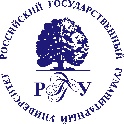 Российский государственный гуманитарный университетКафедра всеобщей историиКафедра древних языковМеждународный научно-практический форум «Россия в XXI веке: глобальные вызовы, риски и решения»В рамках международного научно-практического форума «Россия в XXI веке: глобальные вызовы, риски и решения»Гуманитарные чтения РГГУ – 2019Всероссийская научная конференция «Память и идентичность – II. Кто пишет историю: особенности формирования исторического нарратива» 16 маяОткрытие конференцииМиусская пл., д. 6, корп. 7, ауд. 273 10.00 – 10.15Пленарное заседание – I
10.15 – 11.45Модератор: П.Н. Лебедев
Бобкова Марина Станиславовна (ИВИ РАН, МГИМО, Москва)Моделирование истории в западноевропейском интеллектуальном ландшафте Зверева Галина Ивановна (РГГУ, Москва)Рядовой пользователь социальных медиа как историк: способы создания исторического нарратива в комментариях на YouTube11:45 – 12:00  Кофе-брейкСекция 1«Историк и его время: историописание в контексте эпохи»Миусская пл., д. 6, корп. 7, ауд. 228 Дневное заседание 12.00 – 14.00Модератор: И.Е. Ермолова
Булычева Елена Владимировна (РГГУ, Москва)Ксенофонт как писатель и историк в трудах античных авторовГвоздева Татьяна Борисовна (Литературный институт им. А.М. Горького, Москва)Панафинейская процессия глазами греческих авторовМосолкин Алексей Владиславович (МГУ им. М.В. Ломоносова, Москва)Почему древние художники неточно «иллюстрировали» художественные произведения?Габелко Олег Леонидович (РГГУ, Москва)«Преступления перед богами и людьми»: Полибий о случаях святотатства в военных конфликтах римско-эллинистического мираСамохвалова Наталия Евгеньевна (НИУ ВШЭ, Москва)Современность и память в «Географии» Страбона14:00 – 14:45 Обеденный перерывМиусская пл., д. 6, корп. 7, ауд. 228 Вечернее заседание Первое отделение14.45 – 16.45Модератор: О.Л. Габелко
Уколова Виктория Ивановна (МГИМО, Москва)Синхронный нарратив и «горизонтальная история»Грешных Анна Николаевна (РГГУ, НИУ ВШЭ, Москва)«Священное предание» (культовый миф) как компонент исторического нарратива о Раннем РимеЗарапин Роман Валерьевич (РГГУ, Москва)«Город Бранхидов» у Курция: реальность или очередной имперский миф?Сморчков Андрей Михайлович (РГГУ, НИУ ВШЭ, Москва)Исторический нарратив в сочинении Валерия Максима: герои и анти-герои славного прошлогоСмыков Евгений Владимирович (Саратовский государственный университет, Саратов)Марк Антоний у Плутарха. Некоторые наблюдения над ролью исторической основы и литературного творчества при создании биографического образа16:45 – 17:00  Кофе-брейкВторое отделение17.00 – 19.00Модератор: А.М. Сморчков
Илюшечкина Екатерина Викторовна (РАНХиГС, Москва)Память и топография: римский экскурс СолинаМиролюбов Иван Андреевич (Московский государственный объединенный музей-заповедник, Москва)Праксагор Афинский – представитель языческой нарративной традиции о Константине ВеликомЕрмолова Ирина Евгеньевна (РГГУ, Москва)Аммиан Марцеллин в контексте эпохиЛанской Григорий Николаевич (РГГУ, Москва)Научные и литературно-художественные основания историографического творчества: проблемы соотношения и выбора Комаров Андрей Николаевич (РГГУ, Москва)Специфика подхода к истории Канады в работах франко-канадского историка первой половины XIX века Ф.Г. ГарноСекция 2«Не только историки: формы выражения исторической мысли»Миусская пл., д. 6, корп. 7, ауд. 273 Дневное заседание 12.00 – 14.00Модератор: А.И. Сидоров
Михайлова Татьяна Александровна (РГГУ, Москва)Езекииль-трагик: тройная идентичностьГвоздева Инна Андреевна (МГУ им. М.В. Ломоносова, Москва) Римская агрименсура в трактатах землемеров: теория и практикаЛебедев Павел Николаевич (РГГУ, Москва)Римские императоры в раннехристианской апологетике: к вопросу о конструировании идентичностиФилиппов Игорь Святославович (МГУ им. М.В. Ломоносова, Москва) О чем не рассказал Григорий Турский   Сидоров Александр Иванович (ИВИ РАН, Москва)Визуальное историзирование священных текстов в каролингских иллюминированных кодексах14:00 – 14:45 Обеденный перерывМиусская пл., д. 6, корп. 7, ауд. 273 Вечернее заседание Первое отделение14.45 – 16.45Модератор: Т.А. Михайлова
Смирнов Святослав Викторович (ИВИ РАН, Москва)Визуальный нарратив и Foundation Myth: новые мозаики об основании двух селевкидских городовДанилов Евгений Сергеевич (ЯрГУ им. П.Г. Демидова, Ярославль)Античные стратегемы как форма выражения исторической мыслиБикеева Наталья Юрьевна (КазФУ, Казань)   Агиографические образы святой Радегунды рубежа VI–VII вв. и современные споры о святостиЖивлова Нина Юрьевна (МГУ им. М.В. Ломоносова, Москва)Устная традиция о святом Патрике в «Трёхчастном житии» (Vita Tripartita)Прогунова Юлия Михайловна (Ивановский Центр гендерных исследований, Иваново)  В поисках Устава для монахинь: «Regula ad Virgines» Доната Безансонского на раннесредневековом Западе16:45 – 17:00  Кофе-брейкВторое отделение17.00 – 19.00Модератор: С.В. Смирнов
Михайлова Татьяна Андреевна (ИЯ РАН, МГУ им. М.В. Ломоносова, Москва)Фоморы или викинги: мифология и/или история?Ауров Олег Валентинович (РАНХиГС, РГГУ, Москва)Альфонсо Х Мудрый и его историческая дилогия	Бароне Виктория Александровна (РГГУ, Москва)Идеи войны и мира в антианглийской пропагандистской литературе первой половины XV в.Косых Татьяна Анатольевна (УрФУ, Екатеринбург)Концепция истории Англии XVII–XVIII вв. в «Жизнеописаниях важнейших английских поэтов» Сэмюэла ДжонсонаПетрова Сильвия Григоровна (РГГУ, Москва)Исследование статусов легендарных императоров в трудах Цуй Шу17 маяСекция 1«Историк и его время: историописание в контексте эпохи»Миусская пл., д. 6, корп. 7, ауд. 228 Дневное заседание Первое отделение10.00 – 12.00Модератор: А.В. Шарова
Сидорова Василина Викторовна (Институт проблем передачи информации РАН, Москва)Средневековый хронист, его заказчики и читатели: как узнавали и интерпретировали новости в XI в.Мереминский Станислав Григорьевич (ИВИ РАН, РАНХиГС, Москва)Что и как английские историки «долгого XII века» думали и писали о своих коллегахКущева Марина Валерьевна (РГГУ, Москва) История одного преступления: убийство герцога де Гиза в коллективной памяти французовБраун Елена Давыдовна (РГГУ, Москва)Особенности освещения Войн Роз в «Истории Генриха VII» Бернара АндреВысокова Вероника Витальевна (УрФУ, Екатеринбург)История Англии в эпоху Просвещения: Дэвид Юм vs Уильям Кэмден12:00 – 12:15  Кофе-брейкВторое отделение12.15 – 14.15Модератор: О.В. Саприкина
Кашинская Оксана Александровна  (РГГУ, Москва)Очерковый стиль изложения биографии Павла I в произведениях Д.Ф. Кобеко и Н.К. ШильдераАлипов Павел Андреевич (РГГУ, Москва)Педагогические основания исторического нарратива М.И. РостовцеваШарова Антонина Владимировна (НИУ ВШЭ, Москва)Советская жизнь историка Роберта ВиппераНовикова Елизавета Ивановна (РАНХиГС, Москва) Влияние Октябрьской революции 1917 года и деятельности Коминтерна на взгляды и методологические подходы польских и чешских историков межвоенного периодаКорнеев Иван Евгеньевич (РГГУ, Москва)Репрезентация Олимпиады-80 в исторической литературе: проблемы и перспективы спортивной истории в России14:15 – 15:00 Обеденный перерывМиусская пл., д. 6, корп. 7, ауд. 228 Вечернее заседание 15.00 – 17.00Модератор: П.А. Алипов
Баранов Николай Николаевич (УрФУ, Екатеринбург) Г. Аубин: «национально мыслящий» немецкий историк между Веймаром и БонномСаприкина Ольга Вячеславовна (РГГУ, Москва)Особенности биографического метода профессора Л.П. Лаптевой на примере исследования научной деятельности академика В.И. ЛаманскогоГрибков Иван Владимирович (МИСиС, Москва)«Теперь мы можем писать»: практики выживания и историописания в условиях оккупации 1941–1944 гг.Кирилов Денис Алексеевич (Университетский колледж Дублина, Дублин)Влияние кризиса британской идентичности на развитие английской историографии XVIII в.Чеканцева Зинаида Алексеевна (ИВИ РАН, Москва)Коллективная память и идентичность историка эпохи АнтропоценаСекция 2«Не только историки: формы выражения исторической мысли»Миусская пл., д. 6, корп. 7, ауд. 273 Дневное заседание Первое отделение10.00 – 12.00Модератор: Н.В. Ростиславлева
Шустова Юлия Эдуардовна (РГГУ, РГБ, Москва)Формирование исторического нарратива в эмблематических текстах киевских книжников второй половины XVII векаТкаченко Виктория Владимировна (МГУ им. М.В. Ломоносова, Москва) «Как деяния должны были совершаться»: идея исправления истории в русской литературе XVIII в.Нисковская Мария Игоревна (Институт языка, литературы и истории ФИЦ Коми научный центр УрО РАН, Сыктывкар)Интенции И.П. Елагина, Ф.А. Эмина и Екатерины II как авторов «непрофессиональных» исторических нарративов XVIII векаБатшев Максим Владимирович (РНИИ Культурного и природного наследия им. Д.С. Лихачёва, Москва)События истории Германии в путевых записках русских путешественников по немецким землям рубежа XVIII–XIX вв.Колесник Александра Сергеевна (НИУ ВШЭ, Москва) Репрезентация позднесоветского прошлого через музыкальную историю: кейс «мест памяти» Виктора Цоя12:00 – 12:15  Кофе-брейкВторое отделение12.15 – 14.15Модератор: Ю.Э. Шустова
Ростиславлева Наталья Васильевна (РГГУ, Москва)Вызовы безопасности и идентичность: В.М. Фриче в годы Первой Мировой войныСимонова Ольга Алексеевна (ИМЛИ РАН, Москва) Рецепция махновского движения в женских эго-документахРатникова Екатерина Николаевна (ИМЛИ РАН, Москва)Историческое знание и мистический опыт (на материале творчества Даниила Андреева)Гущина Дина Вадимовна (МГУ им. М.В. Ломоносова, Москва).Восприятие истории сквозь художественный нарратив. Коллективизация в произведениях Андрея Платонова: апокалипсис или перерождение?Михайлин Вадим Юрьевич (Саратовский государственный университет, Саратов)Конструирование первоэпохи в оттепельном школьном кино14:15 – 15:00 Обеденный перерывМиусская пл., д. 6, корп. 7, ауд. 273 Вечернее заседание 15.00 – 17.00Модератор: О.А. Симонова
Соловьев Александр Михайлович (независимый исследователь, Москва)Античность в детских журналах 1930-х годов: историческая сказкаСкрыминская Дарья Юрьевна (МВШСЭН, Москва)«Шабат шалом!» или субботняя традиция как исток популярности «разговорных» профессий среди евреевАлонцев Максим Альбертович (НИУ ВШЭ, Москва)День, когда Махди убьёт Даджжаля: репрезентация праздника Ноуруз в современном ИранеТарасова Александра Владимировна (РГГУ, Москва)Конструирование коллективной памяти о создании национальной системы письма в телесериале «Дерево с глубокими корнями» (Республика Корея, 2011)Радченко Дарья Александровна (РАНХиГС, МВШСЭН, Москва) Работа над ошибками: фото реконструктора как триггер памятиСекция 3«Власть, общество, память: историческая политика и публичная история»Миусская пл., д. 6, корп. 7, ауд. 276Дневное заседание Первое отделение10.00 – 12.00Модератор: Е.В. Барышева 
Дианова Ольга Валерьевна (независимый исследователь, Москва)Присоединение униатов к Православной российской церкви в нарративных источниках России и Польши XIX векаПлешак Даниил Геннадьевич (СПбГУ, Санкт-Петербург)Ленинград и Константинополь: блокадный нарратив в кросс-культурном рассмотрении Драничникова Юнона Сергеевна (НИУ ВШЭ, Москва)Формирование памяти о блокаде в первые послевоенные годы (1940 – 1950-е)Барышева Елена Владимировна (РГГУ, Москва)Государственные ритуалы и формирование исторической памятиЯковенко Владислав Алексеевич (НИУ ВШЭ, Москва)«Российские», но не «советские»: улицы Б. Савинкова и С. Булак-Балаховича как зеркало декоммунизации городского пространства Варшавы (2016–2018 гг.)12.00–12.15 кофе брейкВторое отделение12.15 – 14.15Модератор: А.Н. Комаров
Овруцкая Антонина Александровна (НИУ ВШЭ, Москва)Трансформация нарратива о Варшавском восстанииЦимбаев Константин Николаевич (РГГУ, Москва)Юбилеи как инструмент для конструирования историиНагорная Оксана Сергеевна (ЯГПУ им. К.Д. Ушинского, Ярославль)Мемориальная дипломатия: репрезентации прошлого в международных публичных пространствахМоскалевич Александра Сергеевна (РГГУ, Москва)Конструирование доинкского прошлого в национальной историографии Эквадора второй половины ХХ векаСмагин Никита Анатольевич (ТАСС, Российский совет по международным делам, Москваmailto:smagin777ntn@mail.ru)От царя-основателя до пророка: трансформация образа Кира II Великого в историческом нарративе династии Пехлеви и Исламской Республики Иран14:15 – 15:00 Обеденный перерывВечернее заседание 15.00 – 17.00Модератор: И.А. Женин
Женин Илья Алексеевич (ШАГИ РАНХиГС, Москва)Революционное vs традиционное в искусстве Третьего рейхаРусанов Александр Витальевич (НИУ ВШЭ, Москва)Роль образов Средних веков в самоидентификации советских и постсоветских университетов Каунов Дмитрий Александрович (Института этнологии и антропологии РАН, Москва) Институциональная героизация локального исторического нарратива в пространстве публичной истории (на примере г. Боровска Калужской области)Максимова Алиса Сергеевна (НИУ ВШЭ, Москва)Музеи как агенты формирования исторической памяти в малых городахСоловьев Кирилл Андреевич (РГГУ, Москва)Государство как историописатель: историко-культурный стандарт в контексте российской исторической политики17:00 – 17:15  Кофе-брейкПленарное заседание – II
Миусская пл., д. 6, корп. 7, ауд. 273 17.15 – 18.45Модератор: П.Н. ЛебедевПоршнева Ольга Сергеевна (УрФУ, Екатеринбург)«Империалистическая война» в большевистской политике памяти: институты, механизмы, практики коммемораций 1920 – 1930-х гг.Хут Людмила Рашидовна (Адыгейский государственный университет, Майкоп)История в цифровую эпоху: российские историки в условиях дигитализации исторического знанияЗакрытие конференцииМиусская пл., д. 6, корп. 7, ауд. 273 18.45 – 19.00